Glad Påsk!     
Nu under påsken vill vi påminna om att Långfredagen 19/4 och Annandag Påsk 22/4 är tidningsfria dagar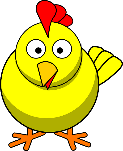 